C and E Branch Award – Subaltern of the YearTerms of Reference (TORs) for theCommunications and Electronics (C&E) BranchSUBALTERN of the Year AwardGENERAL1.	The Communications and Electronics (C&E) Branch SUBALTERN of the Year Award may be awarded to a C&E Branch junior officer at the rank of lieutenant and below who has displayed exceptional devotion to duty and leadership towards the goals and objectives of the C&E Branch in support of the Canadian Armed Forces. The C&E Branch SUBALTERN of the Year Award is established to recognize and acknowledge the hard work, dedication to the mission and the above reproach performance record in the delivery of Communications and Electronics support to the Canadian Armed Forces. Once per year, a SUBALTERN of the C&E Branch will be recognized as the Top Performer for their manifestation of total professionalism and high level of dedication within the C&E Branch in support of the Canadian Armed Forces and its missions.AIM2.	To acknowledge the top C&E Branch junior officer (lieutenant and below) who has displayed an exemplary sense of duty, devotion and leadership in the delivery of Communications and Electronics Branch service to the Canadian Armed Forces.DESCRIPTION3.	The C&E Branch SUBALTERN of the Year Award is a trophy donated by the former C&E Branch Leader, Lieutenant-General G.R. Thibault. In addition, the SUBALTERN of the year will receive a framed scroll, inscribed with the name of the individual concerned. The scroll bears an appropriate citation and is signed by the Communications and Electronics Branch Leader. The recipient will also be presented with a Jimmy Statuette. The C&E Branch SUBALTERN of the Year will travel to Kingston for the occasion and will accompany the Branch Leader throughout the PD week, including participation in numerous PD activities, including attendance at the C&E Branch Officer’s Annual Mess Dinner (head table seating).4.	The C&E Branch SUBALTERN of the Year, from that day onwards, will also join the Branch “Leadership”. Specifically, the SUBALTERN of the year shall be included in the C&E Branch information distribution (ie Branch SITREPS). Furthermore, when required, the C&E Branch SUBALTERN of the Year may be asked to accompany the Branch Leader on Branch related activities. The C&E Branch SUBALTERN of the Year formal portrait and plaque shall be displayed at the C&E Branch Office in Kingston and in Ottawa for the award year, and in the C&E Museum, at perpetuity.ADMINISTRATIVE DETAILS5.	The following describes the administrative procedures pertaining to this award:Purpose. This award recognizes devotion and leadership directly related to the C & E Branch in support of the Canadian Armed Forces by Branch junior officers of the rank of lieutenant and below;Eligibility. All serving junior officers of the C&E Branch at the rank of lieutenant and below are eligible to receive the Branch SUBALTERN of the Year Award (candidate shall be of an eligible rank and wear a Jimmy hat badge on the date of the submission to the Branch office);Reporting Period. The reporting period shall be from 01 April 2017 to 31 March 2018;Deadline for Submission. Nominations must reach the C&E Branch Adjutant, NLT 15 July 2018;Security Classification. Units shall prepare recommendations in the form of a narrative. The nomination shall be designated PROTECTED B unless national security dictates otherwise. It shall be divulged on a need to know basis only;Narrative Length. The narrative should be limited to and shall not exceed one page (letter format, font Arial 10) of text. The emphasis will be on quality vice quantity. An update MPRR shall also be attached, including any supporting information (ie recent course report, letter of appreciation etc);Endorsement. The nominated officer’s superior shall originate a recommendation for a C&E Branch SUBALTERN of the Year Award. The submission must be reviewed and endorsed by the unit or organization’s commanding officer before it is submitted to the C&E Branch Adjutant. Suggestions for an award from outside the chain of command shall be referred to the officer’s superior, who will then follow the guidance contained in this document. The narrative in support of a recommendation must contain an account of what the individual did to merit the award, including a full description of any event that gave rise to the recommendation, the degree of involvement of the individual, the time frame and the location. A short, proposed citation of 150 words maximum summarizing the narrative shall also be provided;Transmitting Submissions (Hardcopy). Submissions forwarded to the Branch Adjutant for consideration shall be double enveloped with the inner envelope marked “TO BE OPENED BY THE C&E BRANCH ADJUTANT” and the outer envelope addressed as follows:Attn:  Maj Tyler LavigneC&E Branch AdjutantPO Box 17000 STN Forces9 Byng Ave (B-16)Kingston, Ontario K7K 7B4Transmitting Submissions (Softcopy). Electronic submissions are to be emailed to the Branch Adjutant using PKI encryption. In all cases, the Branch Adjutant shall acknowledge receipt by notifying the sponsors; andLanguage of Submission. The submission can be forwarded in either official language.SELECTION PROCESS6.	Review Board. Submissions will be reviewed and evaluated by a board chaired by the Branch Advisor and will be composed of at least three C&E Branch Colonels or Lieutenant-Colonels representing all three C&E Branch disciplines (Land, Air and SIGINT/EW) and an independent member that would normally be the Colonel-Commandant when available. The board will convene NLT 10 September 2018. The secretary for the board will be the C&E Branch Adjutant.SELECTION CRITERIASelection criteria to be used are contained at Annex A.ANNOUNCEMENTAnnouncement. Approval/rejection of submissions will be conducted via the candidate’s COC.PRESENTATIONS9.	Presentations. The Branch SUBALTERN of the Year Award will be presented annually, at Kingston, during the C&E Branch PD week.10.	Any questions or queries should be directed to the C & E Branch Adjutant in Kingston, Ontario, at 613-541-5010 extension 8371.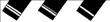 Subaltern RankThis award acknowledges the top C&E Branch Subaltern who has displayed an exemplary sense of duty, dedication to the mission and an above reproach performance record in the delivery of Communications and Electronics Branch service to the Canadian Armed Forces.Criteria Annex ACriteria Annex ACriteria Annex ACriteria Annex ASERFACTORSConsider the followingMAX SCORE1Applying job knowledge and skillConsider complexity and consistency62Dedication and Motivation towards workBased on narrative103Response to directionBased on narrative64InitiativeBased on narrative85Problem solvingClearly demonstrated in narrative66Performance under stressClearly demonstrated in narrative47LearningOPME 2 per, Upgrade education 2 (trade and academic),48Team BuildingClearly demonstrated in narrative89Second language/bilingualismBased on level achieved and current use in day-to-day work as described in narrative810Operational experience(3 years back) OP Mission (90 day +) 4 per TAV,SAV, TAT (59 day-) 1 per411FitnessPass/Bronze 2 points, or Silver/Gold/BFT 4 points.  Up to an additional 4 points awarded for participation in organized sports and/or significant individual sports or fitness program for a max of 8 pts.812AccomplishmentsAt formation level or above613LeadershipClearly demonstrated in narrative1014Contribution to the C&E BranchClearly demonstrated in narrative615Potential for future positive impact on the BranchClearly demonstrated in narrative6TOTAL100PROTECTED B(when completed)PROTECTED B(when completed)PROTECTED B(when completed)PROTECTED B(when completed)PROTECTED B(when completed)RECOMMENDATIONFOR ANINDIVIDUAL AWARDRECOMMENDATIONFOR ANINDIVIDUAL AWARDRECOMMANDATIONPOUR UNE DISTINCTIONHONORIFIQUE PERSONNELLERECOMMANDATIONPOUR UNE DISTINCTIONHONORIFIQUE PERSONNELLERECOMMANDATIONPOUR UNE DISTINCTIONHONORIFIQUE PERSONNELLEService numberNuméro matriculeNuméro matriculeRankGradeGradeSurnameNomNomGiven namesPrénom(s)Prénom(s)Unit at time of incidentUnité au moment de l'événementUnité au moment de l'événementName of award proposedSUBALTERN OF THE YEAR/SUBALTERNE DE L’ANNÉESUBALTERN OF THE YEAR/SUBALTERNE DE L’ANNÉENom de la distinction proposéeNom de la distinction proposéeNominator or commanding officer's proposed citation (maximum 60 words) / Citation proposée du parrain ou du commandant (maximum 60 mots)Nominator or commanding officer's proposed citation (maximum 60 words) / Citation proposée du parrain ou du commandant (maximum 60 mots)Nominator or commanding officer's proposed citation (maximum 60 words) / Citation proposée du parrain ou du commandant (maximum 60 mots)Nominator or commanding officer's proposed citation (maximum 60 words) / Citation proposée du parrain ou du commandant (maximum 60 mots)Nominator or commanding officer's proposed citation (maximum 60 words) / Citation proposée du parrain ou du commandant (maximum 60 mots)Nomination Summary:(summarize case fully; attach supporting papers) / (résumé complet de la situation; documents en annexe)Nomination Summary:(summarize case fully; attach supporting papers) / (résumé complet de la situation; documents en annexe)Nomination Summary:(summarize case fully; attach supporting papers) / (résumé complet de la situation; documents en annexe)Nomination Summary:(summarize case fully; attach supporting papers) / (résumé complet de la situation; documents en annexe)Nomination Summary:(summarize case fully; attach supporting papers) / (résumé complet de la situation; documents en annexe)Nominator’s signature, rank, name, appointment and dateSignature du proposeur, grade, nom, fonction et dateCO’s signature, rank, name, appointment and datesignature, grade, nom, fonction et dateReproduce locally                                      PROTÉGÉ B                                               Reproduire sur place Reproduce locally                                      PROTÉGÉ B                                               Reproduire sur place Reproduce locally                                      PROTÉGÉ B                                               Reproduire sur place Reproduce locally                                      PROTÉGÉ B                                               Reproduire sur place Reproduce locally                                      PROTÉGÉ B                                               Reproduire sur place 